المملكة العربية السعودية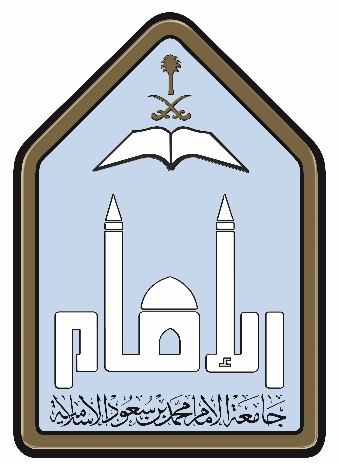 وزارة التعليمجامعة الإمام محمد بن سعود الإسلاميةمعهد تعليم اللغة العربيةقسم اللغويات التطبيقية العربية"عنوان البحث"خطة مقدمة لتسجيل رسالة (مرحلة الدراسة ماجستير، دكتوراه) في قسم اللغويات التطبيقية العربيةإعداد الطالب/الطالبةالاسم الرباعيالرقم الجامعي: ..........المشرف العلميد. اسم المشرفالأستاذ (الرتبة العلمية) في قسم اللغويات التطبيقية العربيةالعام الجامعي.........هـ........ممقدمة الدراسة:أهمية الدراسة:أسئلة الدراسة:تهدف الدراسة إلى الإجابة عن الأسئلة الآتية:أهداف الدراسة:حدود الدراسة:الحدّ الموضوعي: ------.الحد المكاني: -------.الحد الزماني: ستطبق الدراسة في الفصل ..... من العام الدراسي.....مصطلحات الدراسة:-------التعريف الإجرائي:-------التعريف الإجرائي:---------التعريف الإجرائي:---------التعريف الإجرائي:---------التعريف الاجرائي:---------التعريف الإجرائي:----------التعريف الإجرائي:---------التعريف الاجرائي:-----------التعريف الإجرائي:-------------التعريف الإجرائي:الدراسات السابقة:الدراسات العربية:١-٢-٣-٤-٥-الدراسات الأجنبية:١-٢-٣-٤-٥-الإضافة العلمية:منهجية الدراسة:مجتمع الدراسة:عينة الدراسة:أدوات الدراسة:إجراءات الدراسة:ستتبع الباحث/ الباحثة في هذه الدراسة الإجراءات الآتية:مخطط الدراسة:الدراسة التمهيدية، وتشمل:مقدمة الدراسة.موضوع الدراسة.أسئلة الدراسة.أهداف الدراسة.أهمية الدراسة.حدود الدراسة.مصطلحات الدراسة.الدراسات السابقة.الإضافة العلمية للدراسة.الفصل الأول: الإطار النظري، ويشمل:المبحث الأول: (يضيف الطالب ما سيكتب عنه في الإطار النظري).المبحث الثاني: (يضيف الطالب ما سيكتب عنه في الإطار النظري).المبحث الثالث: (يضيف الطالب ما سيكتب عنه في الإطار النظري).المبحث الرابع: (يضيف الطالب ما سيكتب عنه في الإطار النظري).المبحث الخامس: (يضيف الطالب ما سيكتب عنه في الإطار النظري).الفصل الثاني: منهجية الدراسة وإجراءاتها، وتشمل:منهج الدراسة.مجتمع الدراسة.عينة الدراسة.أدوات الدراسة.إجراءات الدراسة.الفصل الثالث: نتائج الدراسة ومناقشتها وتفسيرها، ويشمل:تحليل البيانات، وعرض نتائج الدراسة، ومناقشتها وتفسيرها.الخاتمة، وتشمل:ملخص نتائج الدراسة.توصيات الدراسة.مقترحات الدراسة. الملاحق.المراجع العربية والأجنبية.المراجع المراجع العربية:المراجع الأجنبية:ماسم الباحث و تاريخ الدراسةعنوان الدراسةمنهج الدراسة والأداةأوجه الشبه والاختلاف12345678910